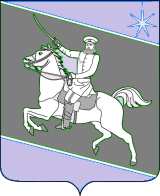 АДМИНИСТРАЦИЯ СКОБЕЛЕВСКОГО СЕЛЬСКОГО ПОСЕЛЕНИЯ ГУЛЬКЕВИЧСКОГО РАЙОНАПОСТАНОВЛЕНИЕот 19.01.2024                                                                                                                             № 1ст-ца СкобелевскаяОб отмене особого противопожарного режима на территории Скобелевского сельского поселения Гулькевичского районаВ связи с понижением температуры воздуха и класса пожарной опасности, п о с т а н о в л я ю:1. Отменить на территории Скобелевского сельского поселения Гулькевичского района особый противопожарный режим с 15 января 2024 года. 2. Ведущему специалисту администрации Скобелевского сельского поселения Гулькевичского района Гавришовой М.А. обнародовать настоящее постановление в специально установленных местах для обнародования муниципальных правовых актов органов местного самоуправления Скобелевского сельского поселения Гулькевичского района, определенных распоряжением администрации Скобелевского сельского поселения Гулькевичского района от 6 ноября 2013 г. № 34-р «Об утверждении бланка об обнародовании и места для обнародования муниципальных правовых актов органов местного самоуправления Скобелевского сельского поселения Гулькевичского района», ведущему специалисту администрации Скобелевского сельского поселения Гулькевичского района Лавриновой Е.И. разместить на сайте Скобелевского сельского поселения Гулькевичского района в информационно-телекоммуникационной сета «Интернет».3. Контроль за выполнением настоящего постановления оставляю за собой.4. Постановление вступает в силу со дня его подписания.Глава Скобелевского сельского поселенияГулькевичского района                                                                          Ю.А. Велькер